Утверждаю:Директор МБУ СШОР№ 9по шахматам и шашкам г. ЧелябинскаПЛАН СПОРТИВНЫХ МЕРОПРИЯТИЙ ПО ШАХМАТАММБУ СШОР № 9 по шахматам и шашкам г. ЧелябинскаНА              2020 г.    дата       Мероприятиевремяответств.03Тренерский совет10-00А.А.Севостьянов 01Первенство г. Челябинска по шахматам среди мальчиков и девочек до 11 лет(полуфинал А,  2010-2013 г. рожд., без разряда), Гагарина, 16, 5-6 туры15-00Д.В.Шафиков02Первенство г. Челябинска по шахматам среди мальчиков и девочек до 11 лет(полуфинал А,  2010-2013 г. рожд., без разряда), Гагарина, 16, 7-8 туры10-00Д.В.Шафиков02Чемпионат г. Челябинска по шахматам среди мужчин и женщин, Васенко, 100, 2 тур15-00В.Д.Яценко04Чемпионат г. Челябинска по шахматам среди мужчин и женщин, Васенко, 100, 3 тур17-00В.Д.Яценко06Чемпионат г. Челябинска по шахматам среди мужчин и женщин, Васенко, 100, 4 тур17-00В.Д.Яценко08Чемпионат г. Челябинска по шахматам среди мужчин и женщин, Васенко, 100, 5 тур15-00В.Д.Яценко09Чемпионат г. Челябинска по шахматам среди мужчин и женщин, Васенко, 100, 6 тур10-00В.Д.Яценко09Чемпионат г. Челябинска по шахматам среди мужчин и женщин, Васенко, 100, 7 тур15-00В.Д.Яценко11Чемпионат г. Челябинска по шахматам среди мужчин и женщин, Васенко, 100, 8 тур17-00В.Д.Яценко13Чемпионат г. Челябинска по шахматам среди мужчин и женщин, Васенко, 100, 9 тур17-00В.Д.Яценко20-28Чемпионат Челябинской области по шахматам среди мужчин и женщин, Васенко, 100По положениюПо положению29Чемпионат Челябинской области по быстрым шахматам среди мужчин и женщин, Васенко, 100По положениюПо положению29Первенство г. Челябинска по шахматам среди мальчиков и девочек до 11 лет(полуфинал Б,  2010-2013 г. рожд., 3 юношеский разряд), Гагарина, 16, 1-2 туры10-00Г.Б.Коган29Первенство г. Челябинска по шахматам среди мальчиков и девочек до 13 лет (полуфинал, 2008-2009 г.р., ), 1-2 туры, Гагарина, 1615-00Г.Б.Коган01.03Чемпионат Челябинской области по блицу среди мужчин и женщин, Васенко, 100По положениюПо положению01.03Первенство г. Челябинска по шахматам среди мальчиков и девочек до 11 лет(полуфинал Б,  2010-2013 г. рожд., 3 юношеский разряд), Гагарина, 16, 3-4 туры10-00Г.Б.Коган01.03Первенство г. Челябинска по шахматам среди мальчиков и девочек до 13 лет (полуфинал, 2008-2009 г.р.), 3-4 туры, Гагарина, 1615-00Г.Б.Коган06.03VIII Кубок Гран-При г. Челябинска по быстрым шахматам,  5 этап, полуфинал (шахматисты с рейтингом менее 1700), 1-3 туры, Васенко, 10017-00Б.С.Смирнов07.03VIII Кубок Гран-При г. Челябинска по быстрым шахматам,  5 этап, полуфинал (шахматисты с рейтингом менее 1700), 4-9 туры, Васенко, 10015-00Б.С.Смирнов07.03Первенство г. Челябинска по шахматам среди мальчиков и девочек до 11 лет(полуфинал Б,  2010-2013 г. рожд., 3 юношеский разряд), Гагарина, 16, 5-6 туры10-00Г.Б.Коган07.03Первенство г. Челябинска по шахматам среди мальчиков и девочек до 13 лет (полуфинал, 2008-2009 г.р., 5-6 туры), Гагарина, 1615-00Г.Б.Коган08.03Первенство г. Челябинска по шахматам среди мальчиков и девочек до 13 лет (полуфинал, 2008-2009 г.р., 7-8 туры), Гагарина, 1610-00Г.Б.Коган08.03VIII Кубок Гран-При г. Челябинска по быстрым шахматам,  5 этап, финал (шахматисты с рейтингом 1700 и более), Васенко, 10010-00В.Д.Яценко14.03Первенство г. Челябинска по шахматам среди мальчиков и девочек до 11 лет(полуфинал Б,  2010-2013 г. рожд., 3 юношеский разряд), Гагарина, 16, 7-8 туры15-00Г.Б.Коган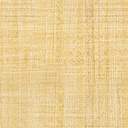 